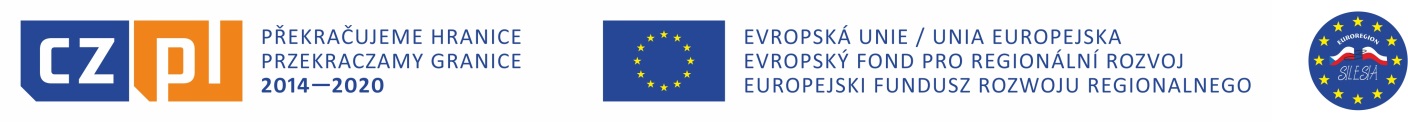 Dohoda o spolupráci na mikroprojektu typu A realizovaném z prostředků Fondu mikroprojektů v Euroregionu Silesia programu Interreg V-A Česká republika – PolskoVedoucí partner (název, sídlo, identifikační číslo):      jménem kterého jedná:     na základě:     		Projektový partner (název, sídlo, identifikační číslo):      jménem kterého jedná:      	na základě:     			Projektový partner (název, sídlo, IČ):      jménem kterého jedná:      na základě:     				dále společně také „partneři“ či jednotlivě „partner“uzavírají tuto:Dohodu o spolupráci na mikroprojektu realizovaném z prostředků Fondu mikroprojektů programu Interreg V-A Česká republika – Polsko (dále jen „Dohoda“)na základě příslušných ustanovení nařízení Evropského parlamentu a Rady (EU) č.1303/2013 ze dne 17. prosince 2013 o společných ustanoveních o Evropském fondu pro regionální rozvoj, Evropském sociálním fondu, Fondu soudržnosti, Evropském zemědělském fondu pro rozvoj venkova a Evropském námořním a rybářském fondu, o obecných ustanoveních o Evropském fondu pro regionální rozvoj, Evropském sociálním fondu, Fondu soudržnosti a Evropském námořním a rybářském fondu a o zrušení nařízení Rady (ES) č. 1083/2006, Úřední věstník Evropské unie L 347/320 z 20. prosince 2013 (dále jen „obecné nařízení“);nařízení Evropského parlamentu a Rady (EU) č.1299/2013 ze dne 17. prosince 2013 o zvláštních ustanoveních týkajících se podpory z Evropského fondu pro regionální rozvoj pro cíl Evropská územní spolupráce, Úřední věstník Evropské unie L 347/259 z 20. prosince 2013; nařízení Evropského parlamentu a Rady (EU) č. 1301/2013, ze dne 17. prosince 2013 o Evropském fondu pro regionální rozvoj, o zvláštních ustanoveních týkajících se cíle Investice pro růst a zaměstnanost a o zrušení nařízení (ES) č. 1080/2006, Úřední věstník Evropské unie L 347/289 z 20. prosince 2013 aprogramu Interreg V-A Česká republika – Polsko, pro realizaci mikroprojektu uvedeného v § 1 této Dohody.§ 1Účel dohodyÚčelem této dohody je spolupráce na mikroprojektu v rámci Fondu mikroprojektů programu Interreg V-A Česká republika - Polsko s názvem ………………….,jak je uvedeno v projektové žádosti, jejíž nedílnou součástí je tato dohoda.Dohoda je účinná do tří let od 31. prosince následujícího po předložení účetní závěrky, v níž jsou výdaje na mikroprojekt uvedeny, Platebním a certifikačním orgánem Evropské komisi nebo do pěti let od zaslání platby Vedoucímu partnerovi podle toho, co nastane později.§ 2Všeobecné povinnosti partneraPartner odpovídá za svoji část mikroprojektu a za to, že ji bude realizovat tak, jak bylo popsáno v projektové žádosti, a zároveň v souladu s případnými změnami schválenými Euroregionálním řídícím výborem či poskytovatelem dotace, dle pravidel daných legislativou a dalšími předpisy, které upravují podmínky pro realizaci mikroprojektů v rámci Fondu mikroprojektů programu Interreg V-A Česká republika - Polsko.Partner se zavazuje plnit své úkoly vztahující se k mikroprojektu svědomitě a v odpovídající lhůtě a bere na vědomí svou zodpovědnost za úspěšnou realizaci mikroprojektu.Partner odpovídá za svůj rozpočet až do výše částky, kterou se účastní na mikroprojektu, a zavazuje se, že poskytne svůj díl spolufinancování.  Partneři souhlasí s tím, že poskytovatel dotace/Společný sekretariát/Řídící orgán/Národní orgán bude oprávněn zveřejňovat, a to jakoukoliv formou a prostřednictvím jakéhokoliv média, včetně dálkového přístupu, následující informace: název Vedoucího partnera a projektových partnerů,účel dotace,udělenou částku a podíl celkových nákladů mikroprojektu krytý tímto financováním,geografické umístění mikroprojektu,popis aktivit mikroprojektu.(5) 	Partneři svým podpisem berou na vědomí, že informace, které v souvislosti s žádosti o dotaci a realizací projektu vkládají do webové aplikace IS KP jsou zpřístupněné všem osobám, kterým partneři přidělí přístup k projektu. Zároveň se partneři svým podpisem zavazují, že tyto informace budou využity výlučně pro účely předložení žádosti, realizace projektu a zajištění vyúčtování a předkládání zpráv o realizaci a žádosti o platbu a nebudou poskytovány jiným subjektům s výjimkou orgánů programu a všem kontrolním orgánům specifikovaným blíže v § 3 odst. 6, které budou monitorovat a kontrolovat projekt.§ 3Povinnosti partnera vyplývající ze Smlouvy o financování mikroprojektu / Rozhodnutí o poskytnutí dotacePartner se zavazuje při naplňování účelu dotace postupovat v souladu s pravidly Fondu mikroprojektů programu Interreg V-A Česká republika - Polsko.V případě, že se na mikroprojekt vztahuje podmínka udržitelnosti, partner se zavazuje udržitelnost zajistit ve vztahu ke své části mikroprojektu po dobu pěti let od data zaslání platby Vedoucímu partnerovi. Partner se zavazuje po celou dobu dle odst. 2 s veškerým majetkem nabytým v rámci své účasti na realizaci mikroprojektu nakládat obezřetně a s náležitou péčí; partner se dále zavazuje, že tento majetek nebo jeho část po dobu dle odst. 2 nepřevede na někoho jiného a ani jej nezatíží zástavním právem nebo věcným břemenem, s výjimkou zajištění úvěru ve vztahu ke spolufinancování a předfinancování své části mikroprojektu a dalších případů, kdy na základě odůvodněné žádosti předložené prostřednictvím Vedoucího partnera poskytovatel dotace/Řídící orgán k převodu majetku nebo jeho zatížení právy třetích osob udělí písemný souhlas. Partner se zavazuje:v případě, že bude část aktivit realizovat na základě jedné nebo více smluv o dodávce zboží, služeb či stavebních prací, při výběru dodavatele a při uzavírání takových smluv postupovat v souladu s platnými národními právními předpisy pro zadávání veřejných zakázek (tj. v České republice zákonem č. 134/2016 Sb., o zadávání veřejných zakázek, v platném znění a v Polské republice zákonem ze dne 29. ledna 2004 o veřejných zakázkách - Sb. zák. 2013.907 ve znění pozdějších předpisů). V případě českého partnera, kdy se pro danou veřejnou zakázku nevztahuje na partnera povinnost postupovat podle zákona č. 134/2016 Sb., o zadávání veřejných zakázek, zavazuje se partner postupovat dle pravidel stanovených v Metodickém pokynu pro oblast zadávání zakázek pro programové období 2014 – 2020 vydaném Ministerstvem pro místní rozvoj, Národním orgánem pro koordinaci;v podmínkách jednotlivých výběrových řízení oznámit a ve smlouvách s dodavateli vzešlými z těchto výběrových řízení stanovit fakturační podmínky tak, aby byla jednoznačně patrná souvislost jednotlivých faktur s mikroprojektem;pověřeným osobám Správce Fondu mikroprojektů oznámit datum zahájení výběrového řízení (posuzování nabídek) a umožnit jim účast na jednáních všech komisí, popř. jiných s výběrovým řízením souvisejících realizačních krocích a přístup k veškeré dokumentaci související s uzavíráním smluv podle odstavce a) tohoto článku.Partner se zavazuje při realizaci své části mikroprojektu a po dobu uvedenou v odstavci 2 tohoto paragrafu dodržovat platné předpisy upravující veřejnou podporu, ochranu životního prostředí a rovné příležitosti. Partner se zavazuje příslušným orgánům, tj. poskytovateli dotace, Řídícímu a Národnímu orgánu, Kontrolorům, Evropské komisi, Evropskému účetnímu dvoru, Auditnímu orgánu, Platebnímu a certifikačnímu orgánu a dalším národním kontrolním orgánům v jimi stanovených termínech poskytovat úplné, pravdivé informace a dokumentaci související s realizací jeho části mikroprojektu a umožnit vstup kontrolou pověřeným osobám výše uvedených orgánů do svých objektů a na své pozemky k ověřování plnění ustanovení Rozhodnutí/Smlouvy, a to nejen po celou dobu realizace mikroprojektu, ale i po dobu dle odst. 2 za účelem kontroly plnění Rozhodnutí/Smlouvy a tuto kontrolu, dle požadavků pověřených osob v jimi požadovaném rozsahu, neprodleně umožnit.Partner se zavazuje dodržet veškerá opatření a termíny stanovené oprávněnými orgány (podle předchozího odstavce) k nápravě a odstranění případných nesrovnalostí, nedostatků a závad, zjištěných v rámci jejich kontrolní činnosti.Partner se zavazuje účetní evidenci za svou část mikroprojektu vést odděleně od ostatního účetnictví v souladu s platnou národní legislativou upravující účetnictví a poskytovat z ní požadované údaje všem kontrolním orgánům, včetně orgánů uvedených v odst. 6.V případě, že partner není povinen vést účetnictví, povede pro svou část mikroprojektu v souladu s příslušnou národní legislativou tzv. daňovou evidenci rozšířenou tak, aby:příslušné doklady vztahující se k části mikroprojektu splňovaly náležitosti účetního dokladu ve smyslu národní legislativy; předmětné doklady byly správné, úplné, průkazné, srozumitelné, vedené v písemné formě chronologicky a způsobem zajišťujícím trvanlivost údajů;uskutečněné příjmy a výdaje (s výjimkou výdajů vykazovaných formou zjednodušeného vykazování výdajů) byly vedeny analyticky, tzn. že na dokladech musí být jednoznačně uvedeno, že se k dané části mikroprojektu vztahují.V případě, že partnerovi v souvislosti s realizací mikroprojektu vzniknou příjmy, je povinen snížit základ, ze kterého se vypočítá výše dotace z Evropského fondu regionálního rozvoje, a to dle pravidel stanovených ve Směrnici pro žadatele a Příručce pro konečné uživatele.Partner se zavazuje zpracovat a předložit svému Správci Fondu mikroprojektů:úplnou a pravdivou závěrečnou zprávu o realizaci dílčí části mikroprojektu dle postupu uvedeného v Příručce pro konečné uživatele do 30 dní od data ukončení fyzické realizace mikroprojektu uvedeného v Rozhodnutí/Smlouvě.prohlášení o uskutečněných výdajích za dílčí část mikroprojektu vč. všech požadovaných účetních dokladů, které se k uskutečněným výdajům vztahují a to v termínech vyplývajících z Rozhodnutí/Smlouvy a Příručky pro konečné uživatele. Partner se zavazuje řádně uchovávat veškeré dokumenty související s realizací mikroprojektu, a to od jejich vzniku minimálně až do konce účinnosti této dohody určené v § 1 odst. 2. V případě, že národní legislativa stanovuje pro některé dokumenty delší dobu uchovávání, zavazuje se ustanovení národní legislativy respektovat.Všichni partneři se zavazují realizovat propagační opatření dle projektové žádosti a v souladu s:prováděcím nařízením Komise (EU) č. 821/2014 ze dne 28. července 2014, kterým se stanoví pravidla  pro uplatňování nařízení Evropského parlamentu a Rady (EU) č. 1303/2013, pokud jde o podrobná ujednání pro převod a správu příspěvků z programu, podávání zpráv o finančních nástrojích, technické vlastnosti informačních a komunikačních opatření k operacím a systém pro zaznamenávání a uchovávání údajů,nařízením Evropského parlamentu a Rady (EU) č. 1303/2013 ze dne 17. prosince 2013 o společných ustanoveních o Evropském fondu pro regionální rozvoj, Evropském sociálním fondu, Fondu soudržnosti, Evropském zemědělském fondu pro rozvoj venkova a Evropském námořním a rybářském fondu, o obecných ustanoveních o Evropském fondu pro regionální rozvoj, Evropském sociálním fondu, Fondu soudržnosti a Evropském námořním a rybářském fondu a o zrušení nařízení Rady (ES) č. 1083/2006,v souladu s nařízením Evropského parlamentu a Rady (EU) č. 1299/2013 ze dne 17. prosince 2013o zvláštních ustanoveních týkajících se podpory z Evropského fondu pro regionální rozvoj pro cíl Evropská územní spolupráce.Partner se zavazuje dodržovat veškeré další povinnosti související s realizací své části mikroprojektu, které jsou stanoveny ve Směrnici pro žadatele a Příručce pro konečné uživatele. § 4Všeobecné povinnosti Vedoucího partneraVedoucí partner bude plnit kromě všech povinností vyplývajících z §2 a §3 této dohody zejména následující povinnosti:nést odpovědnost za celkovou koordinaci realizace mikroprojektu a za tím účelem jmenovat hlavního koordinátora projektu, informovat ostatní partnery o schválení projektu Euroregionálním řídícím výborem a případných změnách nebo podmínkách z něj vyplývajících,přijímat Rozhodnutí/uzavírat Smlouvu s poskytovatelem dotace a informovat o tomto projektové partnery a seznámit je v plném rozsahu s obsahem Rozhodnutí/ Smlouvy,předložit příslušnému Správci Fondu mikroprojektů zprávu o realizaci mikroprojektu zpracovanou na základě dílčích zpráv obdržených od projektových partnerů a schválených příslušným Správcem Fondu mikroprojektů/kontrolorem v termínech stanovených Rozhodnutím/ Smlouvou,shromažďovat od jednotlivých projektových partnerů prohlášení o uskutečněných výdajích za příslušné dílčí části mikroprojektu a osvědčení o způsobilosti výdajů, na jejich základě zpracovat a předložit Správci Fondu mikroprojektů žádost o platbu za mikroprojekt v termínech stanovených Rozhodnutím/Smlouvou,po obdržení prostředků z Evropského fondu pro regionální rozvoj postoupit bez zbytečného odkladu prostředky jednotlivým projektovým partnerům podle podílů stanovených v žádosti o platbu za mikroprojekt, a to bankovním převodem bez uplatňování jakýchkoliv srážek nebo dalších zvláštních poplatků,neprodleně informovat projektové partnery o jakékoliv skutečnosti, která má, popř. by mohla mít vliv na realizaci mikroprojektu, zejména pošle ostatním partnerům kopii Závěrečné zprávy o realizaci mikroprojektu předložené svému Správci Fondu mikroprojektů a bude partnery pravidelně informovat o veškeré relevantní komunikaci s orgány realizujícími program Interreg V-A Česká republika - Polsko.§ 5Všeobecné povinnosti Projektového partneraProjektový partner se zavazuje plnit povinnosti stanovené v §2a §3 této dohody a dále se zavazuje:zmocnit Vedoucího partnera, aby ho zastupoval v právních úkonech vůči poskytovateli dotace při:kontrole a hodnocení projektové žádosti,vydávání Rozhodnutí/uzavírání Smlouvy,realizaci mikroprojektu a čerpání dotace;předat Vedoucímu partnerovi dílčí zprávu o realizaci mikroprojektu (podrobný popis realizace dílčí části mikroprojektu) po jejím schválení příslušným Správcem Fondu mikroprojektů/kontrolorem,doručit Vedoucímu partnerovi osvědčení o způsobilosti výdajů vystavené Správcem Fondu mikroprojektů/kontrolorem, v termínu stanoveném Vedoucím partnerem,okamžitě informovat Vedoucího partnera o jakékoliv skutečnosti, která má, popř. by mohla mít vliv na realizaci mikroprojektu,neprodleně informovat Vedoucího partnera a poskytnout mu všechny potřebné podrobnosti, pokud se vyskytnou okolnosti, které by mohly ohrozit realizaci mikroprojektu.§ 6Odpovědnost při neplnění povinností V případě neplnění či porušení povinností uvedených v této dohodě konstatovaného příslušným oprávněným orgánem uvedeným v § 3 odst. 6, které bude mít za následek neoprávněné čerpání prostředků z rozpočtu EU nebo porušení rozpočtové kázně, nese partner, který povinnosti nesplnil či porušil, veškeré finanční důsledky, které z dané situace vyplývají. Projektový partner je povinen, nastanou-li okolnosti podle předchozí věty, převést do 30 dnů ode dne doručení rozhodnutí příslušnou částku, která bude vyčíslena ze strany poskytovatele dotace či jiných orgánů provádějících kontrolu, Vedoucímu partnerovi, který ji neprodleně vrátí do rozpočtu programu Interreg V-A Česká republika - Polsko.V případě, že projektový partner výše uvedenou povinnost převést požadovanou částku Vedoucímu partnerovi nesplní, může členský stát, kterému následkem tohoto jednání vznikne škoda, požadovat v souladu s příslušnými národními právními předpisy po projektovém partnerovi náhradu této škody.V případě, že neplnění povinností ze strany projektového partnera mají finanční následky pro financování mikroprojektu jako celku, může Vedoucí partner požadovat po daném partnerovi kompenzaci na krytí příslušné částky.§ 7Změny mikroprojektu v průběhu realizaceJakákoliv žádost o změnu mikroprojektu předložená Vedoucím partnerem Správci Fondu mikroprojektů musí být předem odsouhlasena projektovými partnery.Projektoví partneři musí Vedoucího partnera neprodleně informovat o veškerých změnách týkajících se mikroprojektu. Případné výdaje související s těmito změnami jsou uplatnitelné pouze po jejich odsouhlasení Vedoucím partnerem.§ 8Postoupení, právní nástupnictví Partner nemůže postupovat svá práva a povinnosti podle této dohody bez předchozího písemného souhlasu ostatních partnerů. Kromě toho v souladu s ustanoveními Rozhodnutí/Smlouvy může Vedoucí partner postupovat svá práva a povinnosti, jak jsou stanoveny v Rozhodnutí/Smlouvě, pouze po předchozím písemném souhlasu poskytovatele dotace a Euroregionálního řídícího výboru Fondu mikroprojektů programu Interreg V-A Česká republika - Polsko.V případě právního nástupnictví je partner povinen převést všechny povinnosti podle této dohody na právního nástupce.§ 9Volba právaTato dohoda se řídí právem státu, v němž má Vedoucí partner sídlo v době uzavření dohody.V případě, že se dohoda s ohledem na odst. 1 tohoto paragrafu řídí českým právem, tak strany ujednávají, že právní vztahy podle této dohody se řídí příslušnými právními předpisy, zejména zákonem č. 89/2012 Sb., občanský zákoník.§ 10Závěrečná ustanoveníTato dohoda vstupuje v účinnost okamžikem podpisu posledního z partnerů. Dohoda zaniká, pokud je zamítnuta projektová žádost, jejíž je dohoda součástí.Partneři prohlašují, že si text dohody pečlivě před jejím podpisem přečetly, s jeho obsahem bez výhrad souhlasí, že je projevem jejich svobodné a vážné vůle, prosté omylu, na důkaz čehož připojují své podpisy.Vedoucí partner:      Osoba oprávněná k podpisu smlouvy:      Místo, datum a podpis:     		Projektový partner:      Osoba oprávněná k podpisu smlouvy:      Místo, datum a podpis:     		Projektový partner:      Osoba oprávněná k podpisu smlouvy:      Místo, datum a podpis:     		